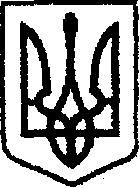 У К Р А Ї Н Ачернігівська обласна державна адміністраціяУПРАВЛІННЯ  КАПІТАЛЬНОГО БУДІВНИЦТВАН А К А Звід    22.03.2021р.	                             Чернігів                                           № 38Про визначення стратегічнихцілей Управління на 2021 рік  Відповідно до статті 6 Закону У країни «Про місцеві державні адміністрації», з метою забезпечення ефективного використання бюджетних коштів, виконання завдань, визначених Положенням про Управління капітального будівництва Чернігівської обласної державної адміністрації, затвердженим розпорядженням голови Чернігівської обласної державної адміністрації від 17 березня 2020 року №161,наказую:1. Затвердити Стратегічні цілі Управління капітального будівництва Чернігівської обласної державної адміністрації на 2021 рік згідно з додатком.2. Керівникам структурних підрозділів Управління капітального будівництва Чернігівської обласної державної адміністрації (далі – Управління) здійснювати формування поточних планів робіт відповідно до встановлених пріоритетних завдань.3. Відділу адміністративно-господарської та організаційної роботи Управління (Ключнику В.):3.1. Запланувати на 2021 рік заходи з удосконалення системи внутрішнього контролю в Управлінні.3.2. Інформувати начальника Управління щодо відхилень, недоліків у системі внутрішнього контролю.4. Контроль за виконанням наказу залишаю за собою. Начальник                                                                            Богдан КРИВЕНКО